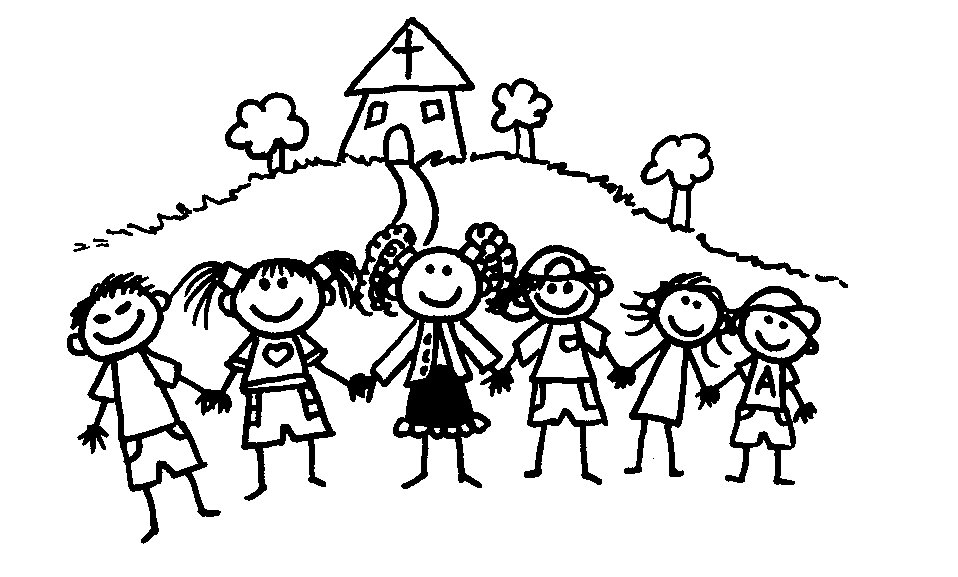 First Friends Preschol & VPK2020-2021 Calendar of Events August 14	 		 Meet the Teacher Day/parent orientation (By Appt. 9am – 12noon)August 17			First Day of School for ALL classesAugust 24			First Children’s ChurchSeptember 7		            No School - Labor Day HolidaySeptember 22-23		Individual Picture DaySeptember 28			Children’s Church--Grandparents DayOctober 12 			No School—Columbus DayOctober 21	   		Fall Fun DayOctober 26			Children’s ChurchNovember 11		       	No School- Veterans’ DayNovember 18			Thanksgiving ProgramNovember 23-27		No School- Thanksgiving Break December 16  			Back to BethlehemDec 21-Jan 5	 		No School- Christmas Break January 6			School Resumes January 18			No School- MLK Holiday January 25			Children’s ChurchJanuary 27			Donuts for DadsFebruary  12	    		School wide class Valentine PartiesFebruary 15			No School—President’s DayFebruary 22     		Children’s ChurchFebruary  24			Community Helpers DayMarch 1-5			Open House—registrationMarch 1-5			Dr. Suess weekMarch 10			Class Picture DayMarch 15-22			No School- Spring Break	March 29			Children’s Church (note 5th Monday)	March 31			Spring Fling Easter Egg HuntsApril 2			No School—Good FridayApril 19			Children’s Church (note 3rd Monday)April 26		            No School—teacher work dayApril 28, 29,30              	Mother’s Day TeasMay 3-7			Teacher AppreciatonMay 19			Last Day- 2 Day, 3 Day & 5 Day PreschoolMay 20			 VPK Graduation First Friends Weekday Preschool and VPK uses  Brevard County School District’s calendar as a guide including school days cancelled due to dangerous weather conditions.We will make an informed decision as to if and when we should open our school after a storm has passed. However, if the BCS feels weather conditions  unsafe and cancells school due to inclement weather First Friends will follow suit.  All First FriendsWeekday Preschool and VPK Event dates are subject to change without notice. Revised 03/07/20